Welkom in het eerste leerjaar!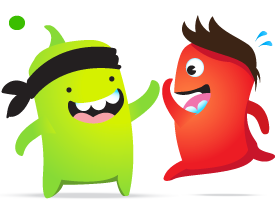 Hier volgen enkele aanwijzingen voor het nieuwe schooljaar in het eerste leerjaar.De school stelt opnieuw al het nodige schoolmateriaal ter beschikking.We verwachten van jou dat je dit alles met zorg behandelt:bij schade of verlies moet je het gerei immers zelf vervangen of vergoeden.Waarvoor moet je wel zelf nog zorgen?Een stevige, klassieke schooltas met verstevigde rug en vakken;geen wieltjes, geen gewone rugzak of sporttas.Papiertjes van koeken en zilverpapier zijn op school niet toegelaten; voorzie daarom een brooddoos, koekendoosje/ fruitdoosjeen eventueel een drinkbus (voorzien van naam en klas).Gymgerei (voorzien van naam);een gymzak;witte gympjes zonder veters;gymuniform: hierover volgt later nog info. Doos zakdoeken (tissues)Uw kind heeft GEEN pennenzak nodig.We wensen je van harte een leerrijk en plezierig jaar toe!